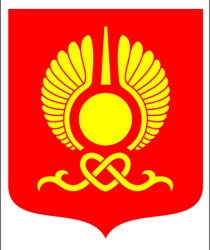 РОССИЙСКАЯ ФЕДЕРАЦИЯРЕСПУБЛИКА ТЫВАХУРАЛ ПРЕДСТАВИТЕЛЕЙ ГОРОДА КЫЗЫЛАПОСТАНОВЛЕНИЕ           От «22»  июня  2017 года                г. Кызыл                                         № 90О даче согласия на назначение на должность заместителя мэра города Кызыла по правовым вопросам и профилактике правонарушений Хертека Х.К.В соответствии со ст.33 Устава городского округа «Город Кызыл Республики Тыва», принятого решением Хурала представителей города Кызыла от 5 мая 2005 года № 50, Хурал представителей города Кызыла ПОСТАНОВИЛ:1. Дать согласие на назначение на должность заместителя мэра города Кызыла по правовым вопросам и профилактике правонарушений Хертека Хулера Кызыл-ооловича.2. Настоящее постановление вступает в силу со дня его принятия.Глава города Кызыла                                                                Д. Оюн